Instructivo para trabajar en guías y Texto del estudiante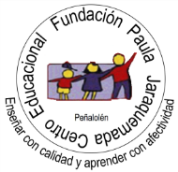 El texto del estudiante cuenta con información detallada para desarrollar las actividades, también hay dos guías de trabajo que puedes en tu cuaderno.Como realizar las actividades:Las actividades están diseñadas para que los estudiantes puedan abarcar los tres ejes de la asignatura: Lectura, Escritura y Comunicación oral.Lectura: La comprensión de textos, extrayendo información explícita e implícita, describiendo personajes y expresando opiniones fundamentadas sobre hechos y situaciones del texto.Escritura: El reconocimiento de funciones gramaticales (artículos, sustantivos, adjetivos) y la escritura de textos. Comunicación oral: Participar en conversaciones en las que opinen sobre situaciones que se presentan en los textos o basadas en él.Antes de la lectura: En esta etapa del proceso, se presentan actividades variadas y diseñadas en directa relación con el texto que se leerá. Durante la lectura: Los textos seleccionados se presentan acompañados de ilustraciones que buscan motivar la lectura y apoyar la comprensión de aspectos más complejos, que permitan a los estudiantes acceder a información de distintos ámbitos, fomentando así la aplicación de las habilidades de comprensión lectora a una variedad de géneros. Además, en esta etapa, se incluye un glosario sencillo que presenta, cuando es posible, sinónimos de palabras que puedan resultar desconocidasAsí mismo, durante la lectura se plantean preguntas que buscan chequear si efectivamente están comprendiendo lo que leen.Después de la lectura: En esta etapa del proceso de comprensión se presentan actividades variadas, tanto individuales como colaborativas, para que continúen con su proceso de comprensión, estimulando la elaboración de interpretaciones y opiniones sobre lo leído y conectando ideas del texto con su entorno cotidiano. En términos generales, esta etapa del proceso tiene como objetivo estimular la construcción de una visión y comprensión global de lo leído y aAuto-examinar si entienden el texto, es decir, que expliciten sus niveles de comprensión de lo leído y que puedan explicar de qué manera los alcanzaron (o no).Recuerda utilizar estrategias de comprensión lectora como: Predecir Visualizar Leer Enumerar párrafosDestacar palabras desconocidas Releer Actividad nº 1: Texto del estudiante: páginas desde la 10 hasta la 15. En estas páginas encontraras un texto literario (cuento) “La pequeña Masai”.Actividad nº  2: Texto del estudiante: páginas desde la 17 hasta la 24. En estas páginas encontrarás un texto literario (cuento) “Chorlitos en la cabeza”Actividad nº 3:  Guía “¡Yo también puedo ser escritor y escritora de cuentos!”Actividad nº 4: Texto del estudiante: páginas desde la 29 hasta la 32. En estas páginas encontrarás un texto no literario (noticia) “Un niño de nueve años salva la vida de su hermano”.  Actividad nº 5: Texto del estudiante: páginas 41 y 42. En estas páginas encontrarás un texto no literario (noticia) “Niña canadiense salvo a su familia de la muerte”Actividad nº 6: Guía: “¡Cada día escribo mejor!”AtentamenteMónica Ortega M.Profesora de 3º Básico